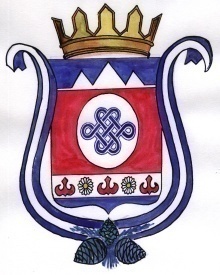            Ул. Молодежная д.2, с.Актел, Шебалинский район, Республика Алтай, 649729, тел.(388 49) 21-2-30. ОКПО 02833508, ОГРН  100400664425, ИНН 0405003602, КПП 040501001РАСПОРЯЖЕНИЕ                                                                                                JАКААН         «02» октября   2019  г.               с. Актёл                          №   53/4О назначении должностного  лица, ответственного за работу по профилактике коррупционных и иных правонарушений  в  администрацииМО Актёльское сельское поселение.            В целях координации деятельности в сфере противодействия коррупции в администрации МО Актёльское сельское поселение и осуществления контроля за ведением антикоррупционной работы в администрации МО Актёльское сельское поселение, и муниципальных учреждениях, в соответствии с Федеральным законом от 25.12.2008 года № 273-ФЗ «О противодействии коррупции», Указом Президента РФ от 21.09,2009 N 1065 «О проверке достоверности и полноты сведений, представляемых гражданами, претендующими на замещение должностей федеральной государственной службы, и федеральными государственными служащими, и соблюдения федеральными государственными служащими требований к служебному поведению»: 1. Назначить  специалиста  1 разряда по правовой, кадровой, архивной работе, работе с Собранием депутатов МО Актёльское сельское поселение ответственным лицом за работу по профилактике коррупционных и иных правонарушений, возложив на неё следующие функции: 1) обеспечение соблюдения муниципальными служащими администрации ограничений и запретов, требований о предотвращении или урегулировании конфликта интересов, исполнения ими обязанностей, установленных Федеральным законом 25 декабря 2008 года № 273-ФЗ "О противодействии коррупции" и другими федеральными законами (далее - требования к служебному поведению);2) обеспечение проверки достоверности и полноты сведений о доходах, об имуществе и обязательствах имущественного характера, представляемых гражданами, претендующими на замещение должностей муниципальной службы, и муниципальными служащими администрации МО Актёльское сельское поселение, достоверности и полноты сведений, представляемых гражданами при поступлении на муниципальную службу в соответствии с нормативными правовыми актами Российской Федерации, и   соблюдения муниципальными служащими ограничений и запретов, требований о предотвращении или урегулировании конфликта интересов;3) взаимодействие с правоохранительными органами в установленной сфере деятельности;4) принятие мер по выявлению и устранению причин и условий, способствующих возникновению конфликта интересов на муниципальной службе;5) оказание муниципальным служащим консультативной помощи по вопросам, связанным с применением на практике требований к служебному поведению, а также с уведомлением представителя нанимателя (работодателя), органов прокуратуры Российской Федерации, иных федеральных государственных органов о фактах совершения муниципальными служащими коррупционных правонарушений, непредставления ими сведений либо представления недостоверных или неполных сведений о доходах, об имуществе и обязательствах имущественного характера;6) обеспечение реализации муниципальными служащими обязанности уведомлять представителя нанимателя (работодателя), органы прокуратуры Российской Федерации, иные федеральные государственные органы обо всех случаях обращения к ним каких-либо лиц в целях склонения их к совершению коррупционных правонарушений;7) организация правового просвещения муниципальных служащих администрации поселения;8) подготовка в соответствии с компетенцией проектов муниципальных нормативных правовых актов о противодействии коррупции.2. Данное распоряжение обнародовать и разместить на официальном сайте администрации МО Актёльское сельское поселение в сети Интернет.    3. Контроль за исполнением настоящего распоряжения оставляю за собой.Глава сельской  администрацииМОАктёльское сельское поселение                                   Л.П.Матушкина